 Curso Técnico Integrado de Telecomunicações - 7ª Fase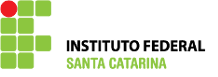                                        RDT – Radiotransmissão			 09/03/20151ª Lista de ExercíciosNome do Grupo: _______________________________________________________________________*Entregar na aula de hoje  – Até 4 pessoasSupondo uma frequência de 50 Hz, qual o período dessa onda? Qual o comprimento de onda? Esboce um ciclo dessa onda com o comprimento e o período.Se o período de uma onda é 0.1 segundos, qual a frequência dela?  Qual o comprimento de onda (em metros) das frequências: 3 MHz, 30 MHz e 300 MHzA faixa de emissão de rádio em amplitude modulada AM (em ondas médias) é de 525 kHz até 1.705 kHz , qual o comprimento de onda dos extremos da faixa?A faixa de emissão de rádio em frequência modulada FM é de 88 a 108 MHz, qual o comprimento de onda dos extremos da faixa?